 АДМИНИСТРАЦИЯ 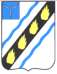 СОВЕТСКОГО МУНИЦИПАЛЬНОГО РАЙОНА  САРАТОВСКОЙ ОБЛАСТИ ПО С Т А Н О В Л Е Н И Е	 от  31.12.2015  №  1040 р.п. Степное  внесении изменений в постановление администрации Советского муниципального района от 07.04.2015  №290  соответствии с Федеральным законом от 06.10.2003 №131-ФЗ «Об общих принципах  организации  местного  самоуправления  в  Российской  Федерации», руководствуясь  Уставом  Советского  муниципального  района,  администрация Советского муниципального района ПОСТАНОВЛЯЕТ:   Внести  в  приложение  к  постановлению  администрации  Советского муниципального района от 07.04.2015  № 290 «Об утверждении муниципальной программы «Содействие занятости населения Советского муниципального района на 2015-2017 годы» следующие изменения: 1.1.Раздел паспорта 	«Объемы и источники финансирования»	 Программы изложить в новой редакции: Объемы  и  источники финансирования Местный  бюджет  Советского  муниципального района.  Общая  сумма  затрат  на  реализацию Программы составят:   2015 году – 99,5 тыс. руб. (прогнозно); 2016 году – 100,0 тыс. руб. (прогнозно); 2017 году – 100,0 тыс. руб. (прогнозно).1.2.Раздел 5 	«Ресурсное обеспечение  Программы»	 Программы изложить в новой редакции: 	5. Ресурсное обеспечение Программы Подросткам  за  полный  отработанный  месяц  будет  выплачиваться заработная плата из расчета минимальной оплаты труда по Саратовской области. Подросток  работал  неполный  месяц,  то  заработная  плата  выплачивается пропорционально отработанному времени. Средства из местного  бюджета на выполнение мероприятий  Программы на 2015-2017 гг. составляют 299,5 тыс. руб. Перечень мероприятий Программы и ресурсное  обеспечение  Программы  представлены  в  Приложении  №  1  к Программе.  2 1.3.  Приложение  №1    к  муниципальной  программе    изложить  в  новой редакции (прилагается).  Настоящее постановление вступает в силу со дня его официального  опубликования  в установленном порядке. Глава  администрации  Советского муниципального  района                           	                                	                                 С.В. Пименов Иванова Е.В. 53771  3 «Приложение №1  муниципальной программе «Содействиезанятости  населения Советского  муниципального  района  на  2015  -2017 годы Перечень мероприятий Программы и  ресурсное обеспечение Программы № Мероприятия по Кол-во участников Всего расходов   Из местного бюджета   Исполнители основных п/п реализации Программы  (чел.) (тыс. руб.) (тыс. руб.) мероприятий Программы 2015  2016  2017  2015  2016  2017 	2015 	2016 	2017 1. Организация и проведение временного Государственное  казенное учреждение  Саратовской области «Центр  занятости   трудоустройства 106  106  106 населения Советского района» несовершеннолетних граждан в возрасте от 14 до 18 лет 106  106  106 ИТОГО 99,5  100,0	 	100,0 99,5  100,0  100,0 99,5 99,5 100,0 100,0 100,0 100,0 (по согласованию); управление образования  администрации Советского муниципального района; МБОУ СОШ №1 р.п. Степное, МБОУ «Лицей» р.п. Степное, администрация Советского муниципального района. Верно:  Руководитель аппарата                                                                                        О.Л. Дябина 